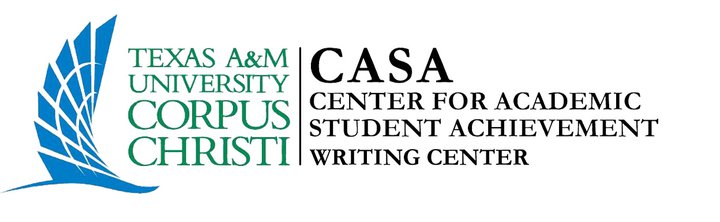 Writing Consultant ApplicationTEXAS A&M UNIVERSITY - CORPUS CHRISTICENTER FOR ACADEMIC STUDENT ACHIEVEMENTGLASSCOCK STUDENT SUCCESS CENTER,(361) 825-5933General Requirements: All CASA Writing Consultant applicants must have a 3.0 overall GPA.  Transcripts and references are required. At least two references must be from faculty of an institution of higher education.  I. General InformationName	__________________________________	Student ID__________________________	Email Address _________________________________________________________________Local Address__________________________________________________________________Telephone:	Home (          )_________________	Cell (          )_________________________Permanent Address ____________________________________ Telephone: (          )_________Are you currently enrolled as a student at Texas A&M University--Corpus Christi? __Y   __NDo you qualify for financial assistance?	____grant	____scholarship       ____work studyHave you ever been employed by TAMU-CC?   Yes  No  If yes, dates_______ to _________Are you currently employed?	____Yes	____No     If yes, hours per week_______________Place of Employment____________________________	Telephone: (          )______________How did you hear about this job?___________________________________________________II. Educational Background: You must also provide a transcript. Major_______________________	Classification:	____Junior		____Senior					Minor_______________________			____Graduate		____Other(Expected) Date of Graduation_________ Hours Completed ______Hours Currently Enrolled____Current GPA_______		Do you hold a degree?	____Yes	____No	If yes, in what area(s)? ___________________________________List all colleges/universities attended (most recent first).Name of Institution_____________________________	Dates__________	Hours______Name of Institution_____________________________	Dates__________	Hours______Name of Institution_____________________________	Dates__________	Hours______III. Academic ReferencesYou must submit at least two references from faculty of an institution of higher education. You are responsible for asking three references to complete and return the attached reference forms.Name					Title/Dept.				Telephone1.__________________________	___________________________	__________________2.__________________________	___________________________	__________________3.__________________________	___________________________	__________________IV. Work Experience (Indicate current work first. Note - we will call to verify information)Date Worked		Employer		Job Title/Duties	Supervisor	Phone___________	______________________	_________________	___________	______________________	______________________	_________________	___________	______________________	______________________	_________________	___________	______________________	______________________	_________________	___________	______________________	______________________	_________________	___________	___________V. Organizations, certifications, or any other relevant information ________________________________________________________________________________________________________________________________________________________________________________________________________________________________________________________________________________________________________________________VI. Please respond to all of the following: (Please attach a separate sheet[s]). Describe any relevant experience or coursework you have had that is related to writing (especially business, technical, and/or professional writing), tutoring, and/or interpersonal communication. Have you used the CASA Writing Center’s services?  Why or Why not?Please describe the skills and interests you will bring to the position as a CASA Writing Center Consultant. How will working as a CASA Writing Center Consultant help you to achieve the goals you have for yourself? How do you see yourself participating in the growth and development of the CASA Writing Center? Are there areas of development that you would be interested in pursuing such as online consulting, workshops, or development of instructional materials? Do you ever help people with their writing or get help with your writing?  What kinds of things do you do if/when you do this? Please be specific. Do you have any experience working with second language learners or students with special needs? If so, what strategies did you use? Please be specific. Describe your best writing experience. Why do you consider this your best experience? All information must be completed for application to be considered. I hereby certify that the above information is complete and accurate to the best of my knowledge. I understand that the CASA staff will check references in order to verify information. I authorize CASA to use photographs of my image for the website or for any other university promotional purpose.  If I am selected, the CASA staff will review my work at the end of each semester. If my evaluation indicates a poor performance or if I do not maintain a 3.5 GPA, I will be dismissed. I will perform to the best of my ability in assisting other students, and any other duties assigned to me by the CASA staff.Signature_________________________________________________	Date______________TAMU-CC IS AN EQUAL OPPORTUNITY/AFFIRMATIVE ACTION EMPLOYER AND ENCOURAGES APPLICATIONS FROM WOMEN, MINORITY GROUPS, VETERANS, AND DISABLED VETERANS.Texas A&M University - Corpus ChristiCenter for Academic Student Achievement(361) 825-5933Name ___________________________	Date ____________________________Student ID ____________________________	Phone ___________________________Email ___________________________________________Please indicate all possible times you are available to work.Applicant Reference Form #1Applicant	________________________________________________________________This form must be completed and returned to:Andres Garcia / Andres.Garcia@tamucc.edu
Center for Academic Student AchievementLibrary 112-G16300 Ocean Drive Unit 5701Corpus Christi, TX 78412-5701Person completing form____________________________________ Title__________________Contact information: 											The applicant named above is a candidate for the position of Writing Consultant at the Center for Academic Student Achievement’s Writing Center. CASA is committed to providing academic support services to aid students in reaching their educational goals and succeeding in the University environment. We would appreciate your assistance in completing this reference form as candidly as possible.How long and in what capacity have you known the applicant?What course(s) did this applicant take with you, and how did he/she perform in your course(s). How would you characterize this applicant’s writing ability? What do you consider to be this applicant’s strengths and weaknesses as a writer? Why would you recommend this applicant for the position as CASA Writing Center Consultant?Please rate the applicant: 1-Not Observed   2 -Poor   3-Fair   4-Good   5-ExcellentAdditional Comments:																																																																								______  I recommend the applicant without reservation.______  I recommend the applicant but have these reservations:______ I have substantial doubts about the applicant's ability to be an effective Writing Consultant at the Center for Academic Student Achievement Writing Center.May we contact you about this applicant? ____Y  ____NSignature_______________________________________	Date_______________________ TAMU-CC is an equal opportunity/affirmative action employer and encourages applications from women, minority groups, veterans, and disabled veterans.Applicant Reference Form #2Applicant	________________________________________________________________This form must be completed and returned to:Andres Garcia / Andres.Garcia@tamucc.eduCenter for Academic Student AchievementLibrary 112-G16300 Ocean Drive Unit 5701Corpus Christi, TX 78412-5701Person completing form____________________________________ Title__________________Contact information: 											The applicant named above is a candidate for the position of Writing Consultant at the Center for Academic Student Achievement’s Writing Center. CASA is committed to providing academic support services to aid students in reaching their educational goals and succeeding in the University environment. We would appreciate your assistance in completing this reference form as candidly as possible.How long and in what capacity have you known the applicant?What course(s) did this applicant take with you, and how did he/she perform in your course(s). How would you characterize this applicant’s writing ability? What do you consider to be this applicant’s strengths and weaknesses as a writer? Why would you recommend this applicant for the position as CASA Writing Center Consultant?Please rate the applicant: 1-Not Observed   2 -Poor   3-Fair   4-Good   5-ExcellentAdditional Comments:																																																																								______  I recommend the applicant without reservation.______  I recommend the applicant but have these reservations:______ I have substantial doubts about the applicant's ability to be an effective Writing Consultant at the Center for Academic Student Achievement Writing Center.May we contact you about this applicant? ____Y  ____NSignature_______________________________________	Date_______________________ TAMU-CC is an equal opportunity/affirmative action employer and encourages applications from women, minority groups, veterans, and disabled veterans.Applicant Reference Form #3Applicant	________________________________________________________________This form must be completed and returned to:Andres Garcia / Andres.Garcia@tamucc.eduCenter for Academic Student AchievementLibrary 112-G16300 Ocean Drive Unit 5701Corpus Christi, TX 78412-5701Person completing form____________________________________ Title__________________Contact information: 											The applicant named above is a candidate for the position of Writing Consultant at the Center for Academic Student Achievement’s Writing Center. CASA is committed to providing academic support services to aid students in reaching their educational goals and succeeding in the University environment. We would appreciate your assistance in completing this reference form as candidly as possible.How long and in what capacity have you known the applicant?What course(s) did this applicant take with you, and how did he/she perform in your course(s). How would you characterize this applicant’s writing ability? What do you consider to be this applicant’s strengths and weaknesses as a writer? Why would you recommend this applicant for the position as CASA Writing Center Consultant?Please rate the applicant: 1-Not Observed   2 -Poor   3-Fair   4-Good   5-ExcellentAdditional Comments:																																																																								______  I recommend the applicant without reservation.______  I recommend the applicant but have these reservations:______ I have substantial doubts about the applicant's ability to be an effective Writing Consultant at the Center for Academic Student Achievement Writing Center.May we contact you about this applicant? ____Y  ____NSignature_______________________________________	Date_______________________ TAMU-CC is an equal opportunity/affirmative action employer and encourages applications from women, minority groups, veterans, and disabled veteransPlease return all Application materials to:Andres Garcia / Andres.Garcia@tamucc.eduCenter for Academic Student AchievementLibrary 112-G16300 Ocean Drive Unit 5701Corpus Christi, TX 78412-5701TimeMondayTuesdayWednesdayThursdayFridaySunday8:00 - 9:009:00 - 10:0010:00 - 11:0011:00 - 12:0012:00 - 1:001:00 - 2:002:00 - 3:003:00 - 4:004:00 - 5:005:00 - 6:006:00 - 7:007:00 - 8:008:00 - 9:009:00 - 10:0010:00 - 11:0011:00 - 12:00______ 1. Writing ability______ 2. Maturity______ 3. Initiative______ 4. Interpersonal communication______ 5. Desire to relate to students______ 6. Initial impression he/she makes on other students______ 7. Awareness and involvement in subject matter______ 8. Class performance______ 9. Sense of responsibility______ 10. Willingness to help faculty, students, and staff.______ 11. Responds appropriately to feelings and reactions of others______ 12. Competency in organizing and completing tasks______ 13. Ability to work in groups______ 14. Ability to work with individuals one-on-one______ 15. Ability to assist people in unpleasant situations______ 16. Knowledge of university resources and services______ 17. Ability to represent TAMU-CC with a positive attitude______ 1. Writing ability______ 2. Maturity______ 3. Initiative______ 4. Interpersonal communication______ 5. Desire to relate to students______ 6. Initial impression he/she makes on other students______ 7. Awareness and involvement in subject matter______ 8. Class performance______ 9. Sense of responsibility______ 10. Willingness to help faculty, students, and staff.______ 11. Responds appropriately to feelings and reactions of others______ 12. Competency in organizing and completing tasks______ 13. Ability to work in groups______ 14. Ability to work with individuals one-on-one______ 15. Ability to assist people in unpleasant situations______ 16. Knowledge of university resources and services______ 17. Ability to represent TAMU-CC with a positive attitude______ 1. Writing ability______ 2. Maturity______ 3. Initiative______ 4. Interpersonal communication______ 5. Desire to relate to students______ 6. Initial impression he/she makes on other students______ 7. Awareness and involvement in subject matter______ 8. Class performance______ 9. Sense of responsibility______ 10. Willingness to help faculty, students, and staff.______ 11. Responds appropriately to feelings and reactions of others______ 12. Competency in organizing and completing tasks______ 13. Ability to work in groups______ 14. Ability to work with individuals one-on-one______ 15. Ability to assist people in unpleasant situations______ 16. Knowledge of university resources and services______ 17. Ability to represent TAMU-CC with a positive attitude